湖南新闻奖参评作品推荐表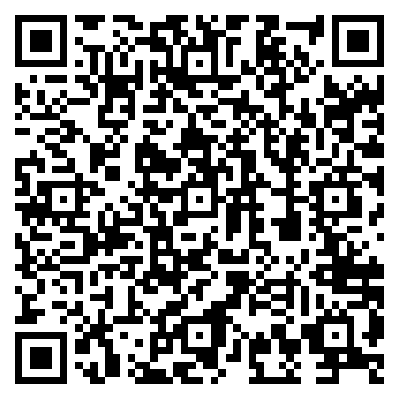 作品标题两季平均亩产1378.6公斤！两季平均亩产1378.6公斤！两季平均亩产1378.6公斤！两季平均亩产1378.6公斤！参评项目参评项目消息作品标题两季平均亩产1378.6公斤！两季平均亩产1378.6公斤！两季平均亩产1378.6公斤！两季平均亩产1378.6公斤！体裁体裁文字消息作品标题两季平均亩产1378.6公斤！两季平均亩产1378.6公斤！两季平均亩产1378.6公斤！两季平均亩产1378.6公斤！语种语种中文作  者（主创人员）贺旭艳贺旭艳编辑编辑黄仁发 廖小祥黄仁发 廖小祥黄仁发 廖小祥原创单位邵阳日报邵阳日报刊播单位刊播单位邵阳日报邵阳日报邵阳日报刊播版面1版要闻1版要闻刊播日期刊播日期2022年11月13日2022年11月13日2022年11月13日新媒体作品填报网址新媒体作品填报网址http://szb.shaoyangnews.net/syrb/pc/content/202211/13/content_33359.htmlhttp://szb.shaoyangnews.net/syrb/pc/content/202211/13/content_33359.htmlhttp://szb.shaoyangnews.net/syrb/pc/content/202211/13/content_33359.htmlhttp://szb.shaoyangnews.net/syrb/pc/content/202211/13/content_33359.htmlhttp://szb.shaoyangnews.net/syrb/pc/content/202211/13/content_33359.htmlhttp://szb.shaoyangnews.net/syrb/pc/content/202211/13/content_33359.html  ︵作采品编简过介程  ︶隆回县再生稻高产示范项目刷新湖南省再生稻双季高产记录，本文从再生季现场测产结果，再生稻示范品种及播种、测产过程，项目负责人赵叶朋和隆回县农业技术推广中心主任胡中常分别就高产示范成果、再生稻的优点和项目推广做进一步介绍、评价和表态，言简意赅地做报道。编辑作了精细修改，并选择了两幅配图。隆回县再生稻高产示范项目刷新湖南省再生稻双季高产记录，本文从再生季现场测产结果，再生稻示范品种及播种、测产过程，项目负责人赵叶朋和隆回县农业技术推广中心主任胡中常分别就高产示范成果、再生稻的优点和项目推广做进一步介绍、评价和表态，言简意赅地做报道。编辑作了精细修改，并选择了两幅配图。隆回县再生稻高产示范项目刷新湖南省再生稻双季高产记录，本文从再生季现场测产结果，再生稻示范品种及播种、测产过程，项目负责人赵叶朋和隆回县农业技术推广中心主任胡中常分别就高产示范成果、再生稻的优点和项目推广做进一步介绍、评价和表态，言简意赅地做报道。编辑作了精细修改，并选择了两幅配图。隆回县再生稻高产示范项目刷新湖南省再生稻双季高产记录，本文从再生季现场测产结果，再生稻示范品种及播种、测产过程，项目负责人赵叶朋和隆回县农业技术推广中心主任胡中常分别就高产示范成果、再生稻的优点和项目推广做进一步介绍、评价和表态，言简意赅地做报道。编辑作了精细修改，并选择了两幅配图。隆回县再生稻高产示范项目刷新湖南省再生稻双季高产记录，本文从再生季现场测产结果，再生稻示范品种及播种、测产过程，项目负责人赵叶朋和隆回县农业技术推广中心主任胡中常分别就高产示范成果、再生稻的优点和项目推广做进一步介绍、评价和表态，言简意赅地做报道。编辑作了精细修改，并选择了两幅配图。隆回县再生稻高产示范项目刷新湖南省再生稻双季高产记录，本文从再生季现场测产结果，再生稻示范品种及播种、测产过程，项目负责人赵叶朋和隆回县农业技术推广中心主任胡中常分别就高产示范成果、再生稻的优点和项目推广做进一步介绍、评价和表态，言简意赅地做报道。编辑作了精细修改，并选择了两幅配图。隆回县再生稻高产示范项目刷新湖南省再生稻双季高产记录，本文从再生季现场测产结果，再生稻示范品种及播种、测产过程，项目负责人赵叶朋和隆回县农业技术推广中心主任胡中常分别就高产示范成果、再生稻的优点和项目推广做进一步介绍、评价和表态，言简意赅地做报道。编辑作了精细修改，并选择了两幅配图。社会效果这篇消息报道以图文并茂的形式在《邵阳日报》1版及时刊发，引起社会关注和良好反响。隆回是农业大县，隆回农业农村局获评2021年度全国粮食生产先进集体，在2022年遭遇大旱的情况下，隆回县再生稻高产示范项目刷新湖南省再生稻双季高产记录，充分展现了地方政府扛稳粮食安全政治责任，守好粮食安全的“责任田”的工作成就，同时也为党中央高度重视的粮食安全和乡村振兴的产业振兴释放出令人鼓舞的积极信号。这篇消息报道以图文并茂的形式在《邵阳日报》1版及时刊发，引起社会关注和良好反响。隆回是农业大县，隆回农业农村局获评2021年度全国粮食生产先进集体，在2022年遭遇大旱的情况下，隆回县再生稻高产示范项目刷新湖南省再生稻双季高产记录，充分展现了地方政府扛稳粮食安全政治责任，守好粮食安全的“责任田”的工作成就，同时也为党中央高度重视的粮食安全和乡村振兴的产业振兴释放出令人鼓舞的积极信号。这篇消息报道以图文并茂的形式在《邵阳日报》1版及时刊发，引起社会关注和良好反响。隆回是农业大县，隆回农业农村局获评2021年度全国粮食生产先进集体，在2022年遭遇大旱的情况下，隆回县再生稻高产示范项目刷新湖南省再生稻双季高产记录，充分展现了地方政府扛稳粮食安全政治责任，守好粮食安全的“责任田”的工作成就，同时也为党中央高度重视的粮食安全和乡村振兴的产业振兴释放出令人鼓舞的积极信号。这篇消息报道以图文并茂的形式在《邵阳日报》1版及时刊发，引起社会关注和良好反响。隆回是农业大县，隆回农业农村局获评2021年度全国粮食生产先进集体，在2022年遭遇大旱的情况下，隆回县再生稻高产示范项目刷新湖南省再生稻双季高产记录，充分展现了地方政府扛稳粮食安全政治责任，守好粮食安全的“责任田”的工作成就，同时也为党中央高度重视的粮食安全和乡村振兴的产业振兴释放出令人鼓舞的积极信号。这篇消息报道以图文并茂的形式在《邵阳日报》1版及时刊发，引起社会关注和良好反响。隆回是农业大县，隆回农业农村局获评2021年度全国粮食生产先进集体，在2022年遭遇大旱的情况下，隆回县再生稻高产示范项目刷新湖南省再生稻双季高产记录，充分展现了地方政府扛稳粮食安全政治责任，守好粮食安全的“责任田”的工作成就，同时也为党中央高度重视的粮食安全和乡村振兴的产业振兴释放出令人鼓舞的积极信号。这篇消息报道以图文并茂的形式在《邵阳日报》1版及时刊发，引起社会关注和良好反响。隆回是农业大县，隆回农业农村局获评2021年度全国粮食生产先进集体，在2022年遭遇大旱的情况下，隆回县再生稻高产示范项目刷新湖南省再生稻双季高产记录，充分展现了地方政府扛稳粮食安全政治责任，守好粮食安全的“责任田”的工作成就，同时也为党中央高度重视的粮食安全和乡村振兴的产业振兴释放出令人鼓舞的积极信号。这篇消息报道以图文并茂的形式在《邵阳日报》1版及时刊发，引起社会关注和良好反响。隆回是农业大县，隆回农业农村局获评2021年度全国粮食生产先进集体，在2022年遭遇大旱的情况下，隆回县再生稻高产示范项目刷新湖南省再生稻双季高产记录，充分展现了地方政府扛稳粮食安全政治责任，守好粮食安全的“责任田”的工作成就，同时也为党中央高度重视的粮食安全和乡村振兴的产业振兴释放出令人鼓舞的积极信号。  ︵初推评荐评理语由  ︶文章以小见大、报道及时，真实客观、要素齐全。同意报送。签名：2023年3月8日文章以小见大、报道及时，真实客观、要素齐全。同意报送。签名：2023年3月8日文章以小见大、报道及时，真实客观、要素齐全。同意报送。签名：2023年3月8日文章以小见大、报道及时，真实客观、要素齐全。同意报送。签名：2023年3月8日文章以小见大、报道及时，真实客观、要素齐全。同意报送。签名：2023年3月8日文章以小见大、报道及时，真实客观、要素齐全。同意报送。签名：2023年3月8日文章以小见大、报道及时，真实客观、要素齐全。同意报送。签名：2023年3月8日联系人（作者）贺旭艳贺旭艳贺旭艳手机手机1397391992113973919921